Периодическое  печатное издание нормативных правовых актов Усть-Ярульского сельсовета, утвержденное решением сессии депутатов Усть-Ярульского  сельского Совета   Ирбейского района от  20.12.2005 г. за № 25Газета распространяется бесплатно.28.11.2022 № 22 (2022) Зарегистрированы изменения в УставУправлением Министерства юстиции Российской Федерациипо Красноярскому краю 22 ноября 2022 года.Государственный регистрационный RU245163162022003 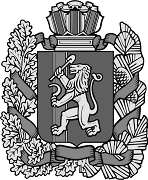 КРАСНОЯРСКИЙ КРАЙУСТЬ-ЯРУЛЬСКИЙ СЕЛЬСОВЕТ ИРБЕЙСКОГО РАЙОНАУСТЬ-ЯРУЛЬСКИЙ СЕЛЬСКИЙ СОВЕТ ДЕПУТАТОВ                                РЕШЕНИЕ О внесении изменений в Устав Усть-Ярульскогосельсовета Ирбейского районаВ целях приведения Устава Усть-Ярульского сельсовета Ирбейского района Красноярского края в соответствие с требованиями федерального и краевого законодательства, руководствуясь Уставом Усть-Ярульского сельсовета Ирбейского района Красноярского края, Усть-Ярульский сельский Совет депутатов РЕШИЛ:1. Внести в Устав Усть-Ярульского сельсовета Ирбейского района Красноярского края следующие изменения:1.1. пункт 2 статьи 1 после слов «местном референдуме» дополнить словами «(сходе граждан)»;1.2. предложение второе пункта 1 статьи 10 исключить;1.3. пункт 7 статьи 19 после слова «(обнародованию)» дополнить словами «в срок не позднее 10 дней с момента проведения опроса»;1.4. статью 21 исключить;1.5. абзац первый пункта 5 статьи 21.2 изложить в следующей редакции:«5. Староста обладает следующими правами:»;1.6. подпункт 5 пункта 2 статьи 25 считать пунктом 3 и изложить в следующей редакции:«3. Органы территориального общественного самоуправления могут выдвигать инициативный проект в качестве инициаторов проекта.»;1.7. пункт 6 статьи 30 исключить;1.8. пункт 1 статьи 45 после слова «Администрация» дополнить словами «поселения (далее – администрация)»; 1.9. пункт 4 статьи 47 исключить;1.10. статью 47.1 дополнить пунктом 4 следующего содержания:«4. В соответствии с частью 9 статьи 1 Федерального закона от 31.07.2020 № 248-ФЗ «О государственном контроле (надзоре) и муниципальном контроле в Российской Федерации» вид муниципального контроля подлежит осуществлению при наличии в границах муниципального образования объектов соответствующего вида контроля.»;1.11. в пункте 2 статьи 49 слова «, члены выборных органов ТОС» исключить;1.12. абзац второй пункта 3 статьи 55 изложить в следующей редакции:«Администрация сельсовета осуществляет функции и полномочия учредителя, определяет цели, условия и порядок деятельности муниципальных предприятий и учреждений, утверждает их уставы, назначает на должность и освобождает от должности руководителей данных предприятий и учреждений, заслушивает отчеты об их деятельности в порядке, предусмотренном Уставом Усть–Ярульского сельсовета.»;1.13. в статье 71:- в абзаце втором пункта 1 слово «губернатором» заменить словом «Губернатором»;- в абзаце первом пункта 2 слово «губернатора» заменить словом «Губернатора»;- в абзаце втором подпункта 2 пункта 2 слово «губернатор» заменить словом «Губернатор»; 1.14. в пункте 6 статьи 74 слова «субъекта Российской Федерации» заменить словами «Красноярского края».      2. Контроль за исполнением настоящего Решения возложить на главу сельсовета.      3. Глава Усть-Ярульского сельсовета обязан опубликовать (обнародовать) зарегистрированное настоящее Решение в течение семи дней со дня поступления из Управления Министерства юстиции Российской Федерации по Красноярскому краю уведомления о включении сведений о настоящем решении в государственный реестр уставов муниципальных образований Красноярского края.      4. Решение вступает в силу в день, следующий за днем его официального опубликования в печатном издании «Усть-Ярульский вестник».Глава Усть-Ярульского сельсовета                                        М.Д. ДезиндорфПредседатель Усть-ЯрульскогоСельского Совета депутатов                                                        Е.В. Виншу03.11.2022             с. Усть-Яруль                                    №  105